Уважаемые коллеги!25-26 октября 2019 года юридический факультет «Курского государственного университета» проводит Всероссийскую научно-практическую конференцию «Право и экономические вызовы современности»	В 2019 году юридический факультет Курского государственного университета отмечает свое 15 – летие и приглашает ВАС на очередную тематическую конференцию, приуроченную к данной знаменательной дате. В мире  происходят системные преобразования, которые неразрывно связаны с развитием экономики и новыми вызовами, стоящими перед ней. С усилением антироссийских санкций, возникновением и трансформацией в этой связи новых общественных отношений особую социальную значимость приобретает проблема их правового регулирования, контроля и оценки.  	Как всегда, заявляя широкую тематику для обсуждения, мы предлагаем нашим участникам посмотреть на особенности механизма общественного контроля за деятельностью органов государственной власти в современной России, на основные итоги и тенденции развития конституционного строя и государственных институтов России, проблемы судебной защиты свободы экономической деятельности в Российской Федерации и зарубежных странах, перспективы реализации государственно-частного партнерства, внешний государственный аудит как институциональный фактор экономического развития; оценить перспективы осуществления риск-ориентированного государственного регулирования в российских условиях, возможности инновационного наполнения инвестиционной политики государства, роль общественных институтов и профессиональной подготовки в развитии российского парламентаризма; рассмотреть PR- и GR-коммуникации во взаимодействии государства, бизнеса и гражданского общества, политику государственного контроля и идеологию внутреннего комплаенса и многое другой.Для участия в конференции необходимо в срок до 21 октября 2019 года (включительно) выслать в адрес Оргкомитета (snolex46@gmail.com) материалы доклада общим объемом до 0,5 п.л (см. Приложение 1), а также заявку (см. Приложение 2).По итогам работы конференции планируется издание сборника научных работ с последующим размещением в Российском индексе научного цитирования (РИНЦ).Работа конференции планируется в следующих секциях:Теория и история государства и праваГражданское право, гражданский процессУголовное право, уголовный процессПублично-правовая секцияВ зависимости от объема и количества присланных материалов Оргкомитет конференции оставляет за собой право уточнять количество и содержание секций.Требования к оформлению материалов:Шрифт текста: Times New Roman, размер 14.Сноски автоматические (Times New Roman, размер 12, нумерация постраничная, выравнивание по ширине).Межстрочный интервал: одинарный.Выравнивание текста статьи: по ширине.Объем статьи – до 0,5 п.л. (20 тыс. знаков). Название статьи: заглавными буквами по центру, жирным шрифтом Times New Roman 14.Сведения об авторе: см. Приложение №1.Размещения таблиц и рисунков в тексте статьи следует избегать, в случае, если это невозможно, то рисунок выполняется в виде единой картинки в пределах поля текста, при небольшом размере рисунка – с обтеканием текстом. Подписи к рисункам выполняются под ними шрифтом Times New Roman, высота 12 пунктов. Название таблиц оформляется над ними шрифтом Times New Roman, высота 12 пунктов. Поскольку сборник печатается в одну краску, использование цветных рисунков, графиков, текстов не рекомендуется.ВАЖНАЯ ИНФОРМАЦИЯ:На электронную почту Оргкомитета необходимо прислать письмо с указанием темы «XV Научно-практическая конференция «Право и экономические вызовы современности», в котором должно содержаться следующее: прикреплённый файл в формате doc. с названием «ФИО., секция» (например: «Иванов И.И., гражданское право»), а в тексте письма необходимо разместить таблицу с заявкой (см. Приложение), (заявки в произвольной форме, а также прикреплённые в отдельном файле приниматься не будут).УСЛОВИЯ УЧАСТИЯ:УЧАСТИЕ В КОНФЕРЕНЦИИ БЕСПЛАТНОЕ.  Расходы, связанные с проездом до Курска, проживанием и питанием, компенсируется направляющей стороной.Необходимо пройти онлайн-регистрацию, ссылка на которую будет после информационного письма в группе в ВКонтакте: (https://vk.com/ksulaw;https://vk.com/snolex)Обратите внимание на то, что работы, оформленные ненадлежащим образом, ПРИНИМАТЬСЯ НЕ БУДУТ! Оргкомитет оставляет на своё усмотрение отбор работ, причины отказа в участии объясняться не будут!!!Все присланные материалы будут проверены на наличие некорректных заимствований (плагиата) в системе Антиплагиат-ВУЗ. Материалы, имеющие долю оригинальности менее 70 % к публикации приниматься не будут!!!КОНТАКТЫ ОРГАНИЗАЦИОННОГО КОМИТЕТАПо всем организационным вопросам обращаться по почте: clubkodex@gmail.com (в теме письма указывать: «Организация XIV Конференции»).По общим вопросам вы можете обратиться:  CОВЕТНИК ПРЕДСЕДАТЕЛЯ Студенческого научного общества «LEX» ПОДЧЕРНЯЕВА ЯНА РОМАНОВНА (в «ВКонтакте https://vk.com/id63430951);        ЗАМЕСТИТЕЛЬ ПРЕДСЕДАТЕЛЯ Студенческого научного общества «LEX» ПРИХОДЬКО АЛЁНА СЕРГЕЕВНА (в «ВКонтакте» https://vk.com/alenka_cute);         ПРЕДСЕДАТЕЛЬ Студенческого научного общества «LEX» РОДИОНОВА ВАЛЕРИЯ АЛЕКСАНДРОВНА (в «ВКонтакте» https://vk.com/lerika_rodionova)  или по важным вопросам по личному номеру +7(915)-519-66-04.Программа конференции будет опубликована 18 октября 2019 года.ПРИЛОЖЕНИЕ №1И.И. ИвановСТАНОВЛЕНИЕ ОТРАСЛИ СОВЕТСКОГО СЕМЕЙНОГО ПРАВАВпервые вопрос о специализированной подготовке государственных гражданских служащих возник во время царствования Петра I. Однако его намерение организовать «академию политики» для подготовки к общей гражданской службе, требовавшей юридических знаний, не было реализовано. Следствием этого стало появление в учебных планах военизированных дворянских училищ юридических дисциплин.ПРИЛОЖЕНИЕ № 2Заявкана участие в XIV Всероссийской научно-практической конференции«Влияние современных информационных технологий на регулирование общественных отношений: проблемы теории и практики»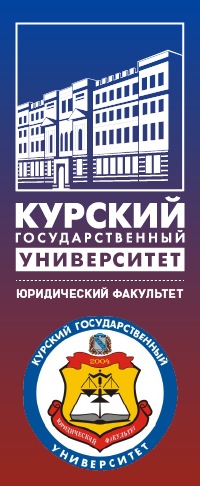 Федеральное государственное бюджетное образовательное учреждениевысшего профессионального образования«КУРСКИЙ ГОСУДАРСТВЕННЫЙУНИВЕРСИТЕТ»(. Курск, ул. Радищева, д. 33)Юридический факультет(. Курск, ул. Радищева, д. 29)Курское региональное отделение «Ассоциация юристов России»(. Курск, ул. Радищева, д. 33)Кафедра предпринимательского и финансового права(. Курск, ул. Радищева, д. 29)Студенческое научное общество «LEX»(. Курск, ул. Радищева, д. 29)Фамилия, имя, отчествоОрганизация (ВУЗ, научное учреждение)курсНазвание секции конференцииНаучный руководительТема докладаНеобходимость мультимедийногосопровождения (да/нет)Необходимость в гостинице, предполагаемые даты заезда и вид транспортаКонтактный телефонАдрес электронной почты, ссылка в социальных сетях (для удобства связи)